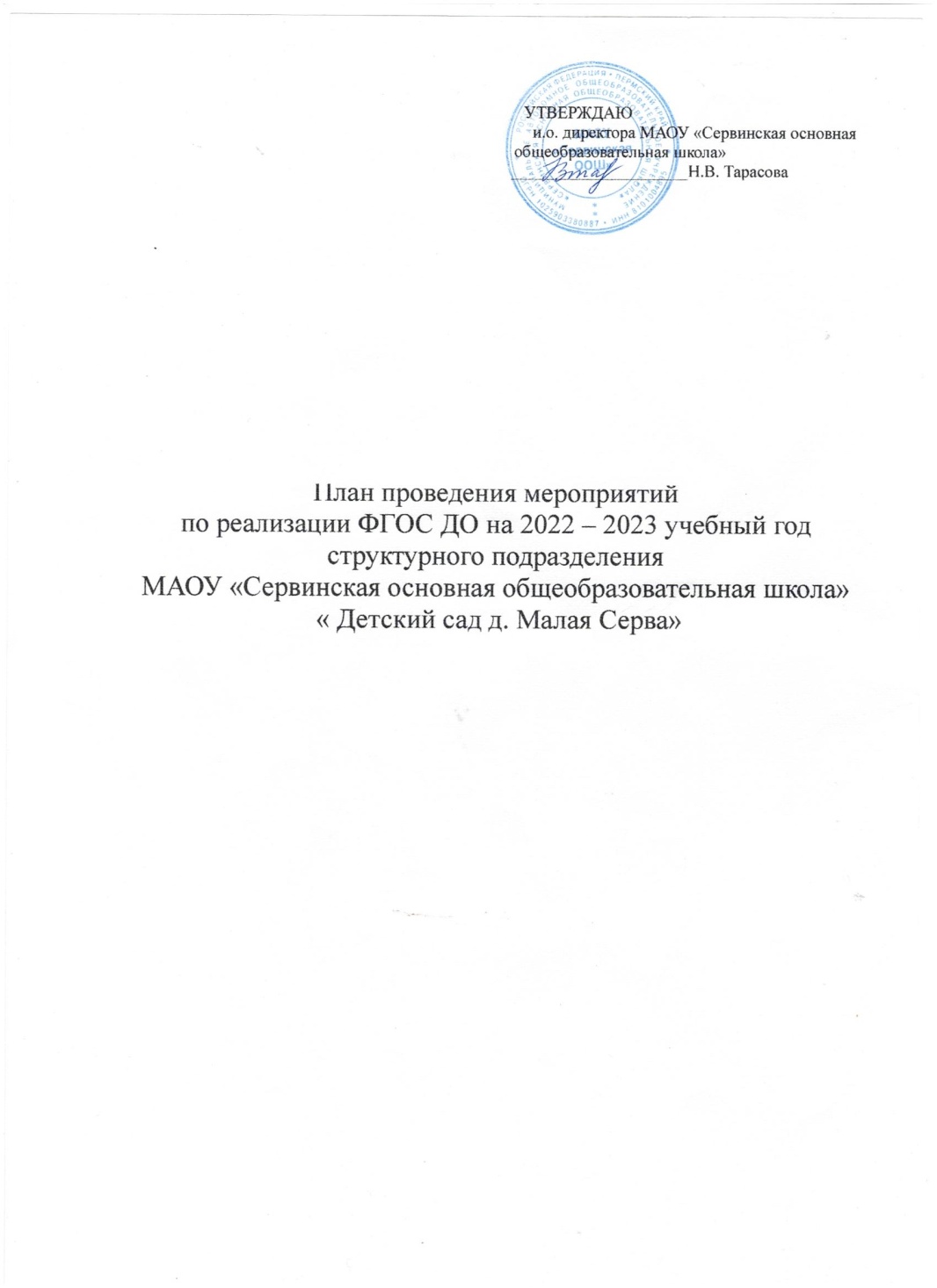 Цель: Организационное, информационное, методическое обеспечение деятельности дошкольной образовательной организации по реализации федеральных государственных образовательных стандартов дошкольного образования.   Задачи:  1. Создать условия для обеспечения равных возможностей получения качественного образования в дошкольной образовательной организации, здорового образа жизни и безопасности ребенка; приобщения детей через соответствующие их индивидуально возрастным особенностям видам деятельности к социокультурным нормам, традициям семьи, общества.  2. Формировать  единое образовательное пространство, развивающей среды для полноценного развития детей дошкольного возраста.  3. Обеспечить психолого-педагогической поддержку семьи и повышения компетентности родителей (законных представителей) в вопросах развития и образования детей.  4. Повысить профессиональную компетентность педагогического коллектива в вопросах введения и реализации федеральных государственных образовательных стандартов дошкольного образования.   Ожидаемые результаты:  1. Динамика индивидуальных развивающих результатов детей;  2. Дополнение развивающей среды в соответствие с ФГОС ДО;  3. Повышение квалификации и профессионального уровня педагогов;  4. Разработка  методических материалов по реализации ФГОС ДО;  5. Обобщение педагогического опыта;  6. Эффективное педагогическое просвещение родителей.Комплекс мероприятий по обеспечению введения и реализации ФГОС ДОКомплекс мероприятий по обеспечению введения и реализации ФГОС ДОКомплекс мероприятий по обеспечению введения и реализации ФГОС ДОКомплекс мероприятий по обеспечению введения и реализации ФГОС ДОКомплекс мероприятий по обеспечению введения и реализации ФГОС ДОКомплекс мероприятий по обеспечению введения и реализации ФГОС ДО№НазваниеСрокиОтветственныйСодержаниеРезультат1.1Обеспечение  повышения квалификации,  подготовки  и переподготовки административных и  педагогических  кадров  по вопросам  реализации  ФГОС  ДО через  активные  формы методической  работы  и  курсы повышения квалификации  октябрь2022г. – март2023 г.Заведующий,старшийвоспитательПоэтапная  подготовкапедагогических  иуправленческих  кадров  креализации ФГОС ДОПлан-график повышения квалификации  1.2Проведение  семинаров,консультаций  по  проблемамреализации ФГОС ДО  Октябрь 2022г.  – март 2023гЗаведующий, старший воспитатель  Ликвидация профессиональных затруднений  и  уточнение смысловых понятий  Протокол педагогическогочаса 1.3Организация  работы  по  внесениюкорректив в ООП ДО на следующийучебный год  Март - август 2023 г  Заведующий, старший воспитательВнесение  корректировки  вобразовательную программу  ООП на 2023-2024 учебный год  2. Мероприятия, направленные на создание развивающей среды2. Мероприятия, направленные на создание развивающей среды2. Мероприятия, направленные на создание развивающей среды2. Мероприятия, направленные на создание развивающей среды2. Мероприятия, направленные на создание развивающей среды2. Мероприятия, направленные на создание развивающей среды2.1Планирование  необходимого ресурсного  обеспечения образовательного процесса в ДОУОктябрь 2022  Заведующий, старший воспитательПлановое  приобретениеоборудования,  пособий,  игри игрушек  План ресурсного обеспечения  2.2Обеспечение  соответствияматериально-технической  базытребованиям  ФГОС  ДО(приобретение  пособий,оборудования и т.д.)  Ноябрь 2022 –март 2023  ЗаведующийПриобретение оборудования, пособий,  игр и игрушек  2.3Создание  групповых  мини-музеев,выставок  детских  или  семейныхработ  (в соответствии с календарно-тематическим планированием)  Ноябрь 2022- март 2023 Старший воспитательОбеспечение индивидуализации ОП  Групповые мини-музеи, выставки работ и т.д. (фотоотчет выставок)  3. Мероприятия, направленные на применение вариативности и разнообразия организационныхформ и методов в работе с детьми3. Мероприятия, направленные на применение вариативности и разнообразия организационныхформ и методов в работе с детьми3. Мероприятия, направленные на применение вариативности и разнообразия организационныхформ и методов в работе с детьми3. Мероприятия, направленные на применение вариативности и разнообразия организационныхформ и методов в работе с детьми3. Мероприятия, направленные на применение вариативности и разнообразия организационныхформ и методов в работе с детьми3. Мероприятия, направленные на применение вариативности и разнообразия организационныхформ и методов в работе с детьми3.1 Организация и деятельность объединений педагогов по интересам  изучения технологий (по выбору: детское проектирование и моделирования, исследовательская деятельность, игровые технологии)Октябрь 2022март 2023Старший воспитатель, педагогиПовышение квалификации педагогических кадров в части вариативности и разнообразия организационных форм и методов в работе с детьмиПланы работы объединений по интересам3.2Реализация образовательной деятельности с детьми с ОВЗ, в том числе инклюзивного образованияОктябрь 2022март 2023 Старший воспитатель, педагоги  Обеспечение равных возможностей для полноценного развития каждого ребенка  Отражение модели в календарном планировании  4. Мероприятия, направленные на обобщение и трансляцию опыта работы4. Мероприятия, направленные на обобщение и трансляцию опыта работы4. Мероприятия, направленные на обобщение и трансляцию опыта работы4. Мероприятия, направленные на обобщение и трансляцию опыта работы4. Мероприятия, направленные на обобщение и трансляцию опыта работы4. Мероприятия, направленные на обобщение и трансляцию опыта работы4.1Открытые просмотры НОД, взаимопосещения педагогами НОД, режимных моментов в группахВ течение годаСтарший воспитатель, педагогиОбмен опытом между педагогамиОтзывы открытых просмотров, конспекты (планы) открытых мероприятий4.2Подготовка  материалов  из  опыта работы  для  публикации  на муниципальном,  районом, городском,федеральном уровнях  В течение годаСтарший воспитательпедагоги  Обобщение и трансляция опыта работы педагогов ДОУПубликации педагогов на муниципальном, районом, городском,федеральном уровнях  5. Мероприятия, направленные на информированность реализации ФГОС ДОсреди педагогической и родительской общественности5. Мероприятия, направленные на информированность реализации ФГОС ДОсреди педагогической и родительской общественности5. Мероприятия, направленные на информированность реализации ФГОС ДОсреди педагогической и родительской общественности5. Мероприятия, направленные на информированность реализации ФГОС ДОсреди педагогической и родительской общественности5. Мероприятия, направленные на информированность реализации ФГОС ДОсреди педагогической и родительской общественности5. Мероприятия, направленные на информированность реализации ФГОС ДОсреди педагогической и родительской общественности5.1Организация Дней открытых дверей для родителей (исходя из ситуации по covid-19) Январь  - 2023апрель 2023  Старший воспитатель, педагоги  Оказание помощи родителям в воспитании детей, в развитии индивидуальных способностей  План проведения Дня открытых дверей  5.2Участие в конференциях, семинарах,вебинарах, «круглых столах» и других формах взаимодействия по вопросам реализации ФГОС ДО  Октябрь -2022 май 2023Старший воспитатель, педагоги  Информирование педагогической и родительской общественности по вопросам введения и реализации ФГОС ДО  Отчет по количеству участия педагогов и администрации ДОУ в конференциях, семинарах, вебинарах, «круглых столах» и других формах взаимодействия  5.3Размещение информации по вопросамреализации ФГОС ДО на сайте школы в разделе «Детский сад д. Малая Серва»Октябрь 2021– август 2022заведующий Информирование педагогической и родительской общественности по вопросам введения и реализации ФГОС ДО  Информация на сайте   6. Мероприятия, направленные на изучение и анализ результата6. Мероприятия, направленные на изучение и анализ результата6. Мероприятия, направленные на изучение и анализ результата6. Мероприятия, направленные на изучение и анализ результата6. Мероприятия, направленные на изучение и анализ результата6. Мероприятия, направленные на изучение и анализ результата6.1Мониторинг реализации ФГОС ДО в ДОУ  Апрель – май2023Заведующий, старший воспитатель, педагоги  Выявление проблем реализации ФГОС ДО в ДОУ  Данные мониторинга  6.2Педагогическая диагностики (оценка индивидуального развития детей дошкольного возраста)  май 2023педагоги  Оценка эффективностипедагогических действий  Сводные данныепедагогической диагностики  6.3Результаты реализации образовательной деятельности с детьми с ОВЗ, в том числе инклюзивного образования  май 2023Старший воспитатель, педагоги  Оценка эффективности модели образовательной деятельности с детьми с ОВЗ  Сводные данные по итогам реализации модели6.4Анализ повышения квалификации и профессионального уровня педагоговмай 2023Старший воспитатель, педагогиВыявление уровня профессиональной подготовки педагоговСводные данные по итогам профессиональной подготовки педагогов7. Мероприятия, направленные на изучение профессиональной и общественной оценки введения ФГОС ДО7. Мероприятия, направленные на изучение профессиональной и общественной оценки введения ФГОС ДО7. Мероприятия, направленные на изучение профессиональной и общественной оценки введения ФГОС ДО7. Мероприятия, направленные на изучение профессиональной и общественной оценки введения ФГОС ДО7. Мероприятия, направленные на изучение профессиональной и общественной оценки введения ФГОС ДО7. Мероприятия, направленные на изучение профессиональной и общественной оценки введения ФГОС ДО7.1Проведение анкетирования педагогических работников по реализации ФГОС дошкольного образования  май 2023Старший воспитатель, педагоги  Выявление динамики роста повышения профессионального мастерства по вопросам ФГОС  Справка по результатам анкетирования  7.2Анкетирование родителей по вопросам удовлетворенности работой ДОУ и учета педагогами индивидуальных особенностей каждого ребенка  апрель 2023Старший воспитатель, педагоги  Выявление уровня удовлетворенности родителей работой ДОУ  Выявление качества предоставляемых ДОУ услуг (по каждой группе и по ДОУ в целом), составление плана работы на 2022-2023 уч. год  Справка по результатам анкетирования  7.3Проведение итоговых родительских собраний  апрель-май 2023Старший воспитатель, педагоги  Выявление положительных сторон и проблем при реализации ФГОС ДО  Протоколы родительских собраний групп7.4Итоговый анализ деятельности по реализации ФГОС ДО за 2022-2023 учебный годмай 2023Заведующий, старший воспитатель  Выявление положительных сторон и проблем при реализации плана деятельности  Самоанализ деятельности  